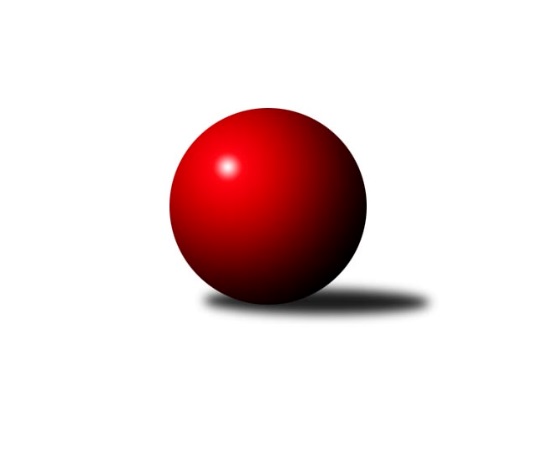 Č.2Ročník 2010/2011	23.5.2024 3. KLM C 2010/2011Statistika 2. kolaTabulka družstev:		družstvo	záp	výh	rem	proh	skore	sety	průměr	body	plné	dorážka	chyby	1.	TJ Horní Benešov ˝A˝	2	2	0	0	12.0 : 4.0 	(27.0 : 21.0)	3148	4	2132	1016	30.5	2.	HKK Olomouc ˝A˝	2	2	0	0	10.5 : 5.5 	(26.0 : 22.0)	3159	4	2132	1028	27.5	3.	TJ  Krnov ˝A˝	2	1	1	0	10.0 : 6.0 	(31.5 : 16.5)	3148	3	2122	1026	30	4.	TJ Spartak Přerov ˝B˝	2	1	0	1	9.0 : 7.0 	(27.5 : 20.5)	3207	2	2143	1065	24	5.	TJ Sokol Chvalíkovice ˝A˝	2	1	0	1	8.5 : 7.5 	(21.0 : 27.0)	3011	2	2077	935	42.5	6.	TJ Sokol Michálkovice ˝A˝	2	1	0	1	8.0 : 8.0 	(24.5 : 23.5)	3049	2	2101	949	39	7.	TJ Opava ˝B˝	2	1	0	1	7.0 : 9.0 	(23.5 : 24.5)	3045	2	2109	936	41	8.	TJ  Prostějov ˝A˝	2	1	0	1	7.0 : 9.0 	(23.0 : 25.0)	3206	2	2159	1047	25	9.	SKK Jeseník ˝A˝	2	1	0	1	7.0 : 9.0 	(19.5 : 28.5)	3122	2	2120	1002	32	10.	KK Zábřeh ˝B˝	2	0	1	1	7.0 : 9.0 	(22.5 : 25.5)	3098	1	2105	994	35.5	11.	HKK Olomouc ˝B˝	2	0	0	2	5.0 : 11.0 	(23.5 : 24.5)	3022	0	2086	936	38	12.	TJ Sokol Machová ˝A˝	2	0	0	2	5.0 : 11.0 	(18.5 : 29.5)	3091	0	2108	984	38Tabulka doma:		družstvo	záp	výh	rem	proh	skore	sety	průměr	body	maximum	minimum	1.	TJ  Krnov ˝A˝	1	1	0	0	6.0 : 2.0 	(17.5 : 6.5)	3149	2	3149	3149	2.	TJ Sokol Michálkovice ˝A˝	1	1	0	0	6.0 : 2.0 	(13.5 : 10.5)	3062	2	3062	3062	3.	TJ Horní Benešov ˝A˝	1	1	0	0	6.0 : 2.0 	(13.0 : 11.0)	3119	2	3119	3119	4.	TJ Opava ˝B˝	2	1	0	1	7.0 : 9.0 	(23.5 : 24.5)	3045	2	3069	3020	5.	KK Zábřeh ˝B˝	1	0	1	0	4.0 : 4.0 	(10.0 : 14.0)	3154	1	3154	3154	6.	HKK Olomouc ˝A˝	0	0	0	0	0.0 : 0.0 	(0.0 : 0.0)	0	0	0	0	7.	HKK Olomouc ˝B˝	1	0	0	1	3.0 : 5.0 	(13.0 : 11.0)	3087	0	3087	3087	8.	TJ Sokol Machová ˝A˝	1	0	0	1	3.0 : 5.0 	(12.0 : 12.0)	3157	0	3157	3157	9.	TJ Spartak Přerov ˝B˝	1	0	0	1	3.0 : 5.0 	(11.0 : 13.0)	3261	0	3261	3261	10.	TJ Sokol Chvalíkovice ˝A˝	1	0	0	1	2.5 : 5.5 	(9.0 : 15.0)	2998	0	2998	2998	11.	TJ  Prostějov ˝A˝	1	0	0	1	2.0 : 6.0 	(10.0 : 14.0)	3128	0	3128	3128	12.	SKK Jeseník ˝A˝	1	0	0	1	2.0 : 6.0 	(7.5 : 16.5)	3039	0	3039	3039Tabulka venku:		družstvo	záp	výh	rem	proh	skore	sety	průměr	body	maximum	minimum	1.	HKK Olomouc ˝A˝	2	2	0	0	10.5 : 5.5 	(26.0 : 22.0)	3159	4	3205	3113	2.	TJ Spartak Přerov ˝B˝	1	1	0	0	6.0 : 2.0 	(16.5 : 7.5)	3153	2	3153	3153	3.	TJ Horní Benešov ˝A˝	1	1	0	0	6.0 : 2.0 	(14.0 : 10.0)	3177	2	3177	3177	4.	TJ Sokol Chvalíkovice ˝A˝	1	1	0	0	6.0 : 2.0 	(12.0 : 12.0)	3024	2	3024	3024	5.	TJ  Prostějov ˝A˝	1	1	0	0	5.0 : 3.0 	(13.0 : 11.0)	3284	2	3284	3284	6.	SKK Jeseník ˝A˝	1	1	0	0	5.0 : 3.0 	(12.0 : 12.0)	3204	2	3204	3204	7.	TJ  Krnov ˝A˝	1	0	1	0	4.0 : 4.0 	(14.0 : 10.0)	3146	1	3146	3146	8.	TJ Opava ˝B˝	0	0	0	0	0.0 : 0.0 	(0.0 : 0.0)	0	0	0	0	9.	KK Zábřeh ˝B˝	1	0	0	1	3.0 : 5.0 	(12.5 : 11.5)	3042	0	3042	3042	10.	TJ Sokol Michálkovice ˝A˝	1	0	0	1	2.0 : 6.0 	(11.0 : 13.0)	3036	0	3036	3036	11.	HKK Olomouc ˝B˝	1	0	0	1	2.0 : 6.0 	(10.5 : 13.5)	2956	0	2956	2956	12.	TJ Sokol Machová ˝A˝	1	0	0	1	2.0 : 6.0 	(6.5 : 17.5)	3025	0	3025	3025Tabulka podzimní části:		družstvo	záp	výh	rem	proh	skore	sety	průměr	body	doma	venku	1.	TJ Horní Benešov ˝A˝	2	2	0	0	12.0 : 4.0 	(27.0 : 21.0)	3148	4 	1 	0 	0 	1 	0 	0	2.	HKK Olomouc ˝A˝	2	2	0	0	10.5 : 5.5 	(26.0 : 22.0)	3159	4 	0 	0 	0 	2 	0 	0	3.	TJ  Krnov ˝A˝	2	1	1	0	10.0 : 6.0 	(31.5 : 16.5)	3148	3 	1 	0 	0 	0 	1 	0	4.	TJ Spartak Přerov ˝B˝	2	1	0	1	9.0 : 7.0 	(27.5 : 20.5)	3207	2 	0 	0 	1 	1 	0 	0	5.	TJ Sokol Chvalíkovice ˝A˝	2	1	0	1	8.5 : 7.5 	(21.0 : 27.0)	3011	2 	0 	0 	1 	1 	0 	0	6.	TJ Sokol Michálkovice ˝A˝	2	1	0	1	8.0 : 8.0 	(24.5 : 23.5)	3049	2 	1 	0 	0 	0 	0 	1	7.	TJ Opava ˝B˝	2	1	0	1	7.0 : 9.0 	(23.5 : 24.5)	3045	2 	1 	0 	1 	0 	0 	0	8.	TJ  Prostějov ˝A˝	2	1	0	1	7.0 : 9.0 	(23.0 : 25.0)	3206	2 	0 	0 	1 	1 	0 	0	9.	SKK Jeseník ˝A˝	2	1	0	1	7.0 : 9.0 	(19.5 : 28.5)	3122	2 	0 	0 	1 	1 	0 	0	10.	KK Zábřeh ˝B˝	2	0	1	1	7.0 : 9.0 	(22.5 : 25.5)	3098	1 	0 	1 	0 	0 	0 	1	11.	HKK Olomouc ˝B˝	2	0	0	2	5.0 : 11.0 	(23.5 : 24.5)	3022	0 	0 	0 	1 	0 	0 	1	12.	TJ Sokol Machová ˝A˝	2	0	0	2	5.0 : 11.0 	(18.5 : 29.5)	3091	0 	0 	0 	1 	0 	0 	1Tabulka jarní části:		družstvo	záp	výh	rem	proh	skore	sety	průměr	body	doma	venku	1.	TJ Opava ˝B˝	0	0	0	0	0.0 : 0.0 	(0.0 : 0.0)	0	0 	0 	0 	0 	0 	0 	0 	2.	TJ Spartak Přerov ˝B˝	0	0	0	0	0.0 : 0.0 	(0.0 : 0.0)	0	0 	0 	0 	0 	0 	0 	0 	3.	SKK Jeseník ˝A˝	0	0	0	0	0.0 : 0.0 	(0.0 : 0.0)	0	0 	0 	0 	0 	0 	0 	0 	4.	HKK Olomouc ˝A˝	0	0	0	0	0.0 : 0.0 	(0.0 : 0.0)	0	0 	0 	0 	0 	0 	0 	0 	5.	TJ Sokol Machová ˝A˝	0	0	0	0	0.0 : 0.0 	(0.0 : 0.0)	0	0 	0 	0 	0 	0 	0 	0 	6.	TJ  Krnov ˝A˝	0	0	0	0	0.0 : 0.0 	(0.0 : 0.0)	0	0 	0 	0 	0 	0 	0 	0 	7.	KK Zábřeh ˝B˝	0	0	0	0	0.0 : 0.0 	(0.0 : 0.0)	0	0 	0 	0 	0 	0 	0 	0 	8.	TJ Sokol Chvalíkovice ˝A˝	0	0	0	0	0.0 : 0.0 	(0.0 : 0.0)	0	0 	0 	0 	0 	0 	0 	0 	9.	HKK Olomouc ˝B˝	0	0	0	0	0.0 : 0.0 	(0.0 : 0.0)	0	0 	0 	0 	0 	0 	0 	0 	10.	TJ Horní Benešov ˝A˝	0	0	0	0	0.0 : 0.0 	(0.0 : 0.0)	0	0 	0 	0 	0 	0 	0 	0 	11.	TJ Sokol Michálkovice ˝A˝	0	0	0	0	0.0 : 0.0 	(0.0 : 0.0)	0	0 	0 	0 	0 	0 	0 	0 	12.	TJ  Prostějov ˝A˝	0	0	0	0	0.0 : 0.0 	(0.0 : 0.0)	0	0 	0 	0 	0 	0 	0 	0 Zisk bodů pro družstvo:		jméno hráče	družstvo	body	zápasy	v %	dílčí body	sety	v %	1.	Přemysl Žáček 	TJ  Krnov ˝A˝ 	2	/	2	(100%)	7	/	8	(88%)	2.	Leopold Jašek 	HKK Olomouc ˝B˝ 	2	/	2	(100%)	7	/	8	(88%)	3.	Václav Hrejzek 	TJ Sokol Michálkovice ˝A˝ 	2	/	2	(100%)	7	/	8	(88%)	4.	Josef Jurda 	TJ  Prostějov ˝A˝ 	2	/	2	(100%)	6.5	/	8	(81%)	5.	Vojtěch Venclík 	TJ Spartak Přerov ˝B˝ 	2	/	2	(100%)	6	/	8	(75%)	6.	Jakub Smejkal 	SKK Jeseník ˝A˝ 	2	/	2	(100%)	6	/	8	(75%)	7.	Václav Eichler 	TJ  Krnov ˝A˝ 	2	/	2	(100%)	6	/	8	(75%)	8.	Miroslav Míšek 	TJ Sokol Machová ˝A˝ 	2	/	2	(100%)	6	/	8	(75%)	9.	Vladimír Mánek 	TJ Spartak Přerov ˝B˝ 	2	/	2	(100%)	6	/	8	(75%)	10.	Bedřich Pluhař 	TJ  Krnov ˝A˝ 	2	/	2	(100%)	5.5	/	8	(69%)	11.	Kamil Kovařík 	TJ Horní Benešov ˝A˝ 	2	/	2	(100%)	5.5	/	8	(69%)	12.	Martin Adámek 	TJ  Prostějov ˝A˝ 	2	/	2	(100%)	5	/	8	(63%)	13.	Pavel Kovalčík 	TJ Opava ˝B˝ 	2	/	2	(100%)	5	/	8	(63%)	14.	Marek Hynar 	TJ Sokol Chvalíkovice ˝A˝ 	1.5	/	2	(75%)	4	/	8	(50%)	15.	Jiří Zezulka 	HKK Olomouc ˝A˝ 	1	/	1	(100%)	4	/	4	(100%)	16.	Milan Kanda 	TJ Spartak Přerov ˝B˝ 	1	/	1	(100%)	3.5	/	4	(88%)	17.	Bohuslav Čuba 	TJ Horní Benešov ˝A˝ 	1	/	1	(100%)	3	/	4	(75%)	18.	David Hendrych 	TJ Sokol Chvalíkovice ˝A˝ 	1	/	1	(100%)	3	/	4	(75%)	19.	Maciej Basista 	TJ Opava ˝B˝ 	1	/	1	(100%)	3	/	4	(75%)	20.	Josef Šrámek 	HKK Olomouc ˝A˝ 	1	/	1	(100%)	3	/	4	(75%)	21.	Jiří Němec 	HKK Olomouc ˝A˝ 	1	/	1	(100%)	3	/	4	(75%)	22.	Marek Ollinger 	KK Zábřeh ˝B˝ 	1	/	1	(100%)	3	/	4	(75%)	23.	Michal Klich 	TJ Horní Benešov ˝A˝ 	1	/	1	(100%)	3	/	4	(75%)	24.	Dušan Říha 	HKK Olomouc ˝B˝ 	1	/	1	(100%)	2.5	/	4	(63%)	25.	Radek Malíšek 	HKK Olomouc ˝A˝ 	1	/	1	(100%)	2	/	4	(50%)	26.	Jiří Vrba 	SKK Jeseník ˝A˝ 	1	/	1	(100%)	2	/	4	(50%)	27.	Martin Šumník 	TJ Sokol Chvalíkovice ˝A˝ 	1	/	1	(100%)	2	/	4	(50%)	28.	Radek Husek 	TJ Sokol Machová ˝A˝ 	1	/	1	(100%)	2	/	4	(50%)	29.	Tomáš Sádecký 	KK Zábřeh ˝B˝ 	1	/	1	(100%)	2	/	4	(50%)	30.	Vladimír Sedláček 	TJ Spartak Přerov ˝B˝ 	1	/	1	(100%)	2	/	4	(50%)	31.	Jiří Jedlička 	TJ  Krnov ˝A˝ 	1	/	2	(50%)	6	/	8	(75%)	32.	Jiří Michálek 	KK Zábřeh ˝B˝ 	1	/	2	(50%)	6	/	8	(75%)	33.	Vladimír Peter 	TJ Opava ˝B˝ 	1	/	2	(50%)	5.5	/	8	(69%)	34.	Petr Řepecký 	TJ Sokol Michálkovice ˝A˝ 	1	/	2	(50%)	5	/	8	(63%)	35.	Miroslav Petřek ml.	TJ Horní Benešov ˝A˝ 	1	/	2	(50%)	5	/	8	(63%)	36.	Radek Havran 	HKK Olomouc ˝A˝ 	1	/	2	(50%)	5	/	8	(63%)	37.	Jiří Kropáč 	HKK Olomouc ˝B˝ 	1	/	2	(50%)	5	/	8	(63%)	38.	Petr Schwalbe 	TJ Opava ˝B˝ 	1	/	2	(50%)	5	/	8	(63%)	39.	Josef Linhart 	TJ Sokol Michálkovice ˝A˝ 	1	/	2	(50%)	4.5	/	8	(56%)	40.	Jan Pernica 	TJ  Prostějov ˝A˝ 	1	/	2	(50%)	4.5	/	8	(56%)	41.	Martin Marek 	KK Zábřeh ˝B˝ 	1	/	2	(50%)	4	/	8	(50%)	42.	Martin Koraba 	TJ  Krnov ˝A˝ 	1	/	2	(50%)	4	/	8	(50%)	43.	Petr Vácha 	TJ Spartak Přerov ˝B˝ 	1	/	2	(50%)	4	/	8	(50%)	44.	Josef Jurášek 	TJ Sokol Michálkovice ˝A˝ 	1	/	2	(50%)	4	/	8	(50%)	45.	David Pospíšil 	HKK Olomouc ˝B˝ 	1	/	2	(50%)	4	/	8	(50%)	46.	Martin Bilíček 	TJ Horní Benešov ˝A˝ 	1	/	2	(50%)	4	/	8	(50%)	47.	Jan Tögel 	HKK Olomouc ˝A˝ 	1	/	2	(50%)	4	/	8	(50%)	48.	Vladimír Valenta 	TJ Sokol Chvalíkovice ˝A˝ 	1	/	2	(50%)	4	/	8	(50%)	49.	Michal Smejkal 	SKK Jeseník ˝A˝ 	1	/	2	(50%)	3.5	/	8	(44%)	50.	Michal Albrecht 	KK Zábřeh ˝B˝ 	1	/	2	(50%)	3.5	/	8	(44%)	51.	Vlastimil Skopalík 	TJ Horní Benešov ˝A˝ 	1	/	2	(50%)	3.5	/	8	(44%)	52.	Radek Stoklásek 	TJ Sokol Machová ˝A˝ 	1	/	2	(50%)	3	/	8	(38%)	53.	Jakub Hendrych 	TJ Sokol Chvalíkovice ˝A˝ 	1	/	2	(50%)	3	/	8	(38%)	54.	Kamil Kubeša 	TJ Horní Benešov ˝A˝ 	1	/	2	(50%)	3	/	8	(38%)	55.	Josef Hendrych 	TJ Sokol Chvalíkovice ˝A˝ 	1	/	2	(50%)	3	/	8	(38%)	56.	Jaroslav Michalík 	TJ Sokol Machová ˝A˝ 	1	/	2	(50%)	3	/	8	(38%)	57.	Tomáš Rechtoris 	TJ Sokol Michálkovice ˝A˝ 	1	/	2	(50%)	2	/	8	(25%)	58.	Petr Šulák 	SKK Jeseník ˝A˝ 	1	/	2	(50%)	2	/	8	(25%)	59.	Jiří Divila ml. 	TJ Spartak Přerov ˝B˝ 	0	/	1	(0%)	2	/	4	(50%)	60.	Svatopluk Kříž 	TJ Opava ˝B˝ 	0	/	1	(0%)	2	/	4	(50%)	61.	Jiří Vrba 	SKK Jeseník ˝A˝ 	0	/	1	(0%)	2	/	4	(50%)	62.	Petr Jurášek 	TJ Sokol Michálkovice ˝A˝ 	0	/	1	(0%)	1	/	4	(25%)	63.	Marek  Navrátil 	TJ Spartak Přerov ˝B˝ 	0	/	1	(0%)	1	/	4	(25%)	64.	Pavel Hendrych 	TJ Opava ˝B˝ 	0	/	1	(0%)	1	/	4	(25%)	65.	Svatopluk Hopjan 	HKK Olomouc ˝B˝ 	0	/	1	(0%)	1	/	4	(25%)	66.	Michal Zych 	TJ Sokol Michálkovice ˝A˝ 	0	/	1	(0%)	1	/	4	(25%)	67.	Rudolf Haim 	TJ Opava ˝B˝ 	0	/	1	(0%)	1	/	4	(25%)	68.	Radek Hendrych 	TJ Sokol Chvalíkovice ˝A˝ 	0	/	1	(0%)	1	/	4	(25%)	69.	Vlastimil Trulej 	TJ Sokol Chvalíkovice ˝A˝ 	0	/	1	(0%)	1	/	4	(25%)	70.	Bohuslav Husek 	TJ Sokol Machová ˝A˝ 	0	/	1	(0%)	1	/	4	(25%)	71.	Marian Hošek 	HKK Olomouc ˝A˝ 	0	/	1	(0%)	0	/	4	(0%)	72.	Aleš Čapka 	HKK Olomouc ˝A˝ 	0	/	2	(0%)	3	/	8	(38%)	73.	Josef Čapka 	HKK Olomouc ˝B˝ 	0	/	2	(0%)	3	/	8	(38%)	74.	Jiří Divila st. 	TJ Spartak Přerov ˝B˝ 	0	/	2	(0%)	3	/	8	(38%)	75.	Roman Rolenc 	TJ  Prostějov ˝A˝ 	0	/	2	(0%)	3	/	8	(38%)	76.	Vlastimil Kotrla 	TJ  Krnov ˝A˝ 	0	/	2	(0%)	3	/	8	(38%)	77.	Vlastimil Grebeníček 	TJ Sokol Machová ˝A˝ 	0	/	2	(0%)	2.5	/	8	(31%)	78.	Václav Smejkal 	SKK Jeseník ˝A˝ 	0	/	2	(0%)	2	/	8	(25%)	79.	Jiří Fárek 	SKK Jeseník ˝A˝ 	0	/	2	(0%)	2	/	8	(25%)	80.	Milan Šula 	KK Zábřeh ˝B˝ 	0	/	2	(0%)	2	/	8	(25%)	81.	Josef Karafiát 	KK Zábřeh ˝B˝ 	0	/	2	(0%)	2	/	8	(25%)	82.	Miroslav Znojil 	TJ  Prostějov ˝A˝ 	0	/	2	(0%)	2	/	8	(25%)	83.	Miroslav Plachý 	TJ  Prostějov ˝A˝ 	0	/	2	(0%)	2	/	8	(25%)	84.	Josef Němec 	TJ Opava ˝B˝ 	0	/	2	(0%)	1	/	8	(13%)	85.	Milan Sekanina 	HKK Olomouc ˝B˝ 	0	/	2	(0%)	1	/	8	(13%)	86.	Milan Dovrtěl 	TJ Sokol Machová ˝A˝ 	0	/	2	(0%)	1	/	8	(13%)Průměry na kuželnách:		kuželna	průměr	plné	dorážka	chyby	výkon na hráče	1.	TJ Spartak Přerov, 1-6	3272	2193	1079	23.0	(545.4)	2.	TJ Sokol Luhačovice, 1-4	3180	2167	1013	37.0	(530.1)	3.	TJ  Prostějov, 1-4	3152	2123	1029	27.5	(525.4)	4.	KK Zábřeh, 1-4	3150	2139	1010	38.0	(525.0)	5.	HKK Olomouc, 1-8	3146	2158	988	38.0	(524.3)	6.	SKK Jeseník, 1-4	3096	2074	1021	28.5	(516.0)	7.	 Horní Benešov, 1-4	3082	2105	976	34.3	(513.7)	8.	TJ Opava, 1-4	3044	2084	959	36.2	(507.4)	9.	TJ Sokol Bohumín, 1-4	3009	2069	940	34.0	(501.5)Nejlepší výkony na kuželnách:TJ Spartak Přerov, 1-6TJ  Prostějov ˝A˝	3284	1. kolo	Martin Adámek 	TJ  Prostějov ˝A˝	568	1. koloTJ Spartak Přerov ˝B˝	3261	1. kolo	Jan Pernica 	TJ  Prostějov ˝A˝	566	1. kolo		. kolo	Vladimír Mánek 	TJ Spartak Přerov ˝B˝	565	1. kolo		. kolo	Jiří Divila ml. 	TJ Spartak Přerov ˝B˝	555	1. kolo		. kolo	Vladimír Sedláček 	TJ Spartak Přerov ˝B˝	552	1. kolo		. kolo	Jiří Divila st. 	TJ Spartak Přerov ˝B˝	550	1. kolo		. kolo	Roman Rolenc 	TJ  Prostějov ˝A˝	548	1. kolo		. kolo	Josef Jurda 	TJ  Prostějov ˝A˝	544	1. kolo		. kolo	Vojtěch Venclík 	TJ Spartak Přerov ˝B˝	539	1. kolo		. kolo	Miroslav Znojil 	TJ  Prostějov ˝A˝	534	1. koloTJ Sokol Luhačovice, 1-4SKK Jeseník ˝A˝	3204	1. kolo	Jakub Smejkal 	SKK Jeseník ˝A˝	585	1. koloTJ Sokol Machová ˝A˝	3157	1. kolo	Michal Smejkal 	SKK Jeseník ˝A˝	555	1. kolo		. kolo	Miroslav Míšek 	TJ Sokol Machová ˝A˝	554	1. kolo		. kolo	Petr Šulák 	SKK Jeseník ˝A˝	545	1. kolo		. kolo	Milan Dovrtěl 	TJ Sokol Machová ˝A˝	538	1. kolo		. kolo	Radek Stoklásek 	TJ Sokol Machová ˝A˝	534	1. kolo		. kolo	Vlastimil Grebeníček 	TJ Sokol Machová ˝A˝	525	1. kolo		. kolo	Václav Smejkal 	SKK Jeseník ˝A˝	525	1. kolo		. kolo	Jiří Fárek 	SKK Jeseník ˝A˝	509	1. kolo		. kolo	Jaroslav Michalík 	TJ Sokol Machová ˝A˝	508	1. koloTJ  Prostějov, 1-4TJ Horní Benešov ˝A˝	3177	2. kolo	Kamil Kubeša 	TJ Horní Benešov ˝A˝	550	2. koloTJ  Prostějov ˝A˝	3128	2. kolo	Roman Rolenc 	TJ  Prostějov ˝A˝	543	2. kolo		. kolo	Josef Jurda 	TJ  Prostějov ˝A˝	539	2. kolo		. kolo	Martin Adámek 	TJ  Prostějov ˝A˝	537	2. kolo		. kolo	Martin Bilíček 	TJ Horní Benešov ˝A˝	531	2. kolo		. kolo	Kamil Kovařík 	TJ Horní Benešov ˝A˝	530	2. kolo		. kolo	Miroslav Petřek ml.	TJ Horní Benešov ˝A˝	528	2. kolo		. kolo	Michal Klich 	TJ Horní Benešov ˝A˝	523	2. kolo		. kolo	Jan Pernica 	TJ  Prostějov ˝A˝	521	2. kolo		. kolo	Vlastimil Skopalík 	TJ Horní Benešov ˝A˝	515	2. koloKK Zábřeh, 1-4KK Zábřeh ˝B˝	3154	1. kolo	Václav Eichler 	TJ  Krnov ˝A˝	547	1. koloTJ  Krnov ˝A˝	3146	1. kolo	Přemysl Žáček 	TJ  Krnov ˝A˝	547	1. kolo		. kolo	Michal Albrecht 	KK Zábřeh ˝B˝	544	1. kolo		. kolo	Martin Koraba 	TJ  Krnov ˝A˝	537	1. kolo		. kolo	Milan Šula 	KK Zábřeh ˝B˝	536	1. kolo		. kolo	Martin Marek 	KK Zábřeh ˝B˝	534	1. kolo		. kolo	Tomáš Sádecký 	KK Zábřeh ˝B˝	523	1. kolo		. kolo	Josef Karafiát 	KK Zábřeh ˝B˝	516	1. kolo		. kolo	Bedřich Pluhař 	TJ  Krnov ˝A˝	511	1. kolo		. kolo	Jiří Jedlička 	TJ  Krnov ˝A˝	506	1. koloHKK Olomouc, 1-8HKK Olomouc ˝A˝	3205	1. kolo	Jiří Zezulka 	HKK Olomouc ˝A˝	591	1. koloHKK Olomouc ˝B˝	3087	1. kolo	Leopold Jašek 	HKK Olomouc ˝B˝	547	1. kolo		. kolo	David Pospíšil 	HKK Olomouc ˝B˝	541	1. kolo		. kolo	Radek Havran 	HKK Olomouc ˝A˝	533	1. kolo		. kolo	Aleš Čapka 	HKK Olomouc ˝A˝	529	1. kolo		. kolo	Marian Hošek 	HKK Olomouc ˝A˝	527	1. kolo		. kolo	Jiří Kropáč 	HKK Olomouc ˝B˝	527	1. kolo		. kolo	Jan Tögel 	HKK Olomouc ˝A˝	514	1. kolo		. kolo	Radek Malíšek 	HKK Olomouc ˝A˝	511	1. kolo		. kolo	Josef Čapka 	HKK Olomouc ˝B˝	506	1. koloSKK Jeseník, 1-4TJ Spartak Přerov ˝B˝	3153	2. kolo	Milan Kanda 	TJ Spartak Přerov ˝B˝	571	2. koloSKK Jeseník ˝A˝	3039	2. kolo	Jakub Smejkal 	SKK Jeseník ˝A˝	546	2. kolo		. kolo	Petr Vácha 	TJ Spartak Přerov ˝B˝	539	2. kolo		. kolo	Jiří Vrba 	SKK Jeseník ˝A˝	531	2. kolo		. kolo	Vladimír Mánek 	TJ Spartak Přerov ˝B˝	527	2. kolo		. kolo	Vojtěch Venclík 	TJ Spartak Přerov ˝B˝	508	2. kolo		. kolo	Jiří Divila st. 	TJ Spartak Přerov ˝B˝	507	2. kolo		. kolo	Marek  Navrátil 	TJ Spartak Přerov ˝B˝	501	2. kolo		. kolo	Jiří Fárek 	SKK Jeseník ˝A˝	501	2. kolo		. kolo	Michal Smejkal 	SKK Jeseník ˝A˝	494	2. kolo Horní Benešov, 1-4TJ  Krnov ˝A˝	3149	2. kolo	Václav Eichler 	TJ  Krnov ˝A˝	556	2. koloTJ Horní Benešov ˝A˝	3119	1. kolo	Kamil Kovařík 	TJ Horní Benešov ˝A˝	553	1. koloTJ Sokol Michálkovice ˝A˝	3036	1. kolo	Miroslav Petřek ml.	TJ Horní Benešov ˝A˝	551	1. koloTJ Sokol Machová ˝A˝	3025	2. kolo	Josef Jurášek 	TJ Sokol Michálkovice ˝A˝	543	1. kolo		. kolo	Přemysl Žáček 	TJ  Krnov ˝A˝	542	2. kolo		. kolo	Jiří Jedlička 	TJ  Krnov ˝A˝	537	2. kolo		. kolo	Josef Linhart 	TJ Sokol Michálkovice ˝A˝	534	1. kolo		. kolo	Bedřich Pluhař 	TJ  Krnov ˝A˝	531	2. kolo		. kolo	Vlastimil Grebeníček 	TJ Sokol Machová ˝A˝	520	2. kolo		. kolo	Kamil Kubeša 	TJ Horní Benešov ˝A˝	513	1. koloTJ Opava, 1-4HKK Olomouc ˝A˝	3113	2. kolo	Jiří Němec 	HKK Olomouc ˝A˝	552	2. koloTJ Opava ˝B˝	3069	2. kolo	Marek Ollinger 	KK Zábřeh ˝B˝	539	2. koloKK Zábřeh ˝B˝	3042	2. kolo	Pavel Kovalčík 	TJ Opava ˝B˝	536	1. koloTJ Sokol Chvalíkovice ˝A˝	3024	1. kolo	Martin Marek 	KK Zábřeh ˝B˝	536	2. koloTJ Opava ˝B˝	3020	1. kolo	Martin Šumník 	TJ Sokol Chvalíkovice ˝A˝	532	2. koloTJ Sokol Chvalíkovice ˝A˝	2998	2. kolo	Vladimír Valenta 	TJ Sokol Chvalíkovice ˝A˝	530	1. kolo		. kolo	Jan Tögel 	HKK Olomouc ˝A˝	529	2. kolo		. kolo	Marek Hynar 	TJ Sokol Chvalíkovice ˝A˝	527	1. kolo		. kolo	Vladimír Valenta 	TJ Sokol Chvalíkovice ˝A˝	524	2. kolo		. kolo	Maciej Basista 	TJ Opava ˝B˝	524	1. koloTJ Sokol Bohumín, 1-4TJ Sokol Michálkovice ˝A˝	3062	2. kolo	Dušan Říha 	HKK Olomouc ˝B˝	523	2. koloHKK Olomouc ˝B˝	2956	2. kolo	Josef Linhart 	TJ Sokol Michálkovice ˝A˝	521	2. kolo		. kolo	Josef Jurášek 	TJ Sokol Michálkovice ˝A˝	517	2. kolo		. kolo	Leopold Jašek 	HKK Olomouc ˝B˝	515	2. kolo		. kolo	Tomáš Rechtoris 	TJ Sokol Michálkovice ˝A˝	509	2. kolo		. kolo	Petr Řepecký 	TJ Sokol Michálkovice ˝A˝	509	2. kolo		. kolo	Václav Hrejzek 	TJ Sokol Michálkovice ˝A˝	509	2. kolo		. kolo	Michal Zych 	TJ Sokol Michálkovice ˝A˝	497	2. kolo		. kolo	Jiří Kropáč 	HKK Olomouc ˝B˝	495	2. kolo		. kolo	David Pospíšil 	HKK Olomouc ˝B˝	489	2. koloČetnost výsledků:	6.0 : 2.0	3x	5.0 : 3.0	1x	4.0 : 4.0	1x	3.0 : 5.0	3x	2.5 : 5.5	1x	2.0 : 6.0	3x